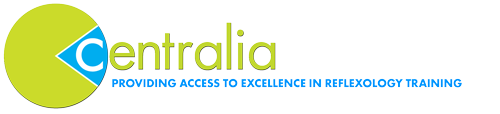 Form WIDR1Title:Confirmation of Withdrawal from Centralia CourseName of School:School Location:Tutor Name:Name of learner:Original Course commencement Date:Withdrawal date:Reason for withdrawal:The student withdrawing confirms that they wish to take no further part in the course and relinquishes all rights thereof.The student withdrawing confirms that they wish to take no further part in the course and relinquishes all rights thereof.YES / NOStudent signature:Tutor Signature:Centralia Confirmation ofWithdrawal:Date: